Kokousaika	12.5.2022 klo 18.00 (ryhmät voivat kokoontua tuntia ennen kokousta halutessaan) Kokouspaikka	Joutsan seurakuntakoti, Jousitie , Joutsa.Käsiteltävät asiat	10 §	Kokouksen avaus	11 §	Kokouksen laillisuus ja päätösvaltaisuus	12 §	Pöytäkirjantarkastajat	13 §	Kokouksen työjärjestys14 §	Vuoden 2022 seurakuntavaalien vaalilautakunnan asettaminen  	15 §	Talousarviovuoden 2021 määräraha ylitykset16 § 	Joutsan seurakunnan tilinpäätös ja toimintakertomus vuodelta 202117 §	Toimituspalkkiot18 §	Muut asiat	19 §	Tiedoksi	20 §	Kokouksen päättäminenPöytäkirjan nähtävillä oloKokouksen tarkastettu pöytäkirja, johon on liitetty valitusosoitus, pidetään yleisesti nähtävänä kirkkoherranvirastossa sen aukioloaikoina 17.5.2022 – 17.6.2022Puheenjohtaja	_________________________________________Teuvo JaakkolaJulkipanotodistusTämä kokouskutsu on julkaistu seurakunnan ilmoitustaululle 5.5.2022Ilmoitustaulunhoitaja	_______________________________________Eija LehtimaaKokousaika		 12.5.2022 klo 18.00 – 19.30Kokouspaikka	Joutsan seurakuntakoti, Jousitie Jäsenet		Jaakkola Teuvo, pj.			Eskelinen Sakari	Hujanen Pekka		Hytönen Pekka	poissaKiviö Pirkko		poissaKosonen Matti		Kuitunen Teuvo	Långström Sirkka	Majanen Mikko	Malin Markku		Mäkinen Pirjo		poissaNieminen Niilo	Niinikoski Aila	poissaOlkkonen Pirjo		Pohjola Kirsi		poissaTalja Aarre		Temisevä Liisa	Uljamo Pekka		poissaVirtanen Arto	Partanen Jukka, varajäsenMuut saapuvilla olleet	Leppämäki Tuula, kirkkoherraKangas Heikki, hallintojohtaja, pöytäkirjanpitäjäAsiat		10 – 20  §Pöytäkirjan allekirjoitus		______________________________________	_____________________________________       Teuvo Jaakkola                     Heikki Kangas	                 Puheenjohtaja                        Pöytäkirjanpitäjä               Pöytäkirjantarkastus	Pöytäkirja on tarkastettu ja todettu kokouksen kulun mukaiseksi. Pöytäkirjan käsittelylehdet on samalla varustettu nimikirjaimillamme.Tarkastusaika ja – paikka	Kokouksen jälkeen seurakuntakodilla.		______________________________________		______________________________________ 		Matti Kosonen		Arto Virtanen		Pöytäkirjantarkastaja		PöytäkirjantarkastajaPöytäkirja on pidetty yleisesti nähtävänä kirkkoherranvirastossa 17.05.2022 – 17.06.2022.______________________________________Eija Lehtimaa10 § Kokouksen avaus	Puheenjohtaja avaa kokouksen ja kirkkoherra pitää alkuhartauden.11 § Kokouksen laillisuus ja päätösvaltaisuus”Toimielin on päätösvaltainen, kun enemmän kuin puolet jäsenistä on läsnä. (KL 10:14,1 ja 4 mom.) Kirkkovaltuuston kokouskutsu on toimitettava viimeistään 7 päivää ennen kokousta.Läsnä olevat kirkkovaltuuston jäsenet ja varajäsenet todetaan nimenhuudolla.Todettuaan läsnä olevat jäsenet puheenjohtaja toteaa esteen ilmoittaneet jäsenet ja läsnä olevat varajäsenet sekä onko kokous laillinen ja päätösvaltainen.Kokouskutsut on lähetetty sähköpostilla 5.5.2022.  Läsnä on 13 varsinaista jäsentä ja 1 varajäsen.	Todetaan kokouksen laillisuus ja päätösvaltaisuus.Kirkkovaltuuston päätös:	Esteestä olivat ilmoittaneet: Pirkko Kiviö, Aila Niinikoski, Kirsi Pohjola. Muita poissa olevia: Pekka Hytönen, Pirjo Mäkinen ja Pekka Uljamo.Kokous todettiin laillisesti koolle kutsutuksi ja päätösvaltaiseksi.12 § Pöytäkirjantarkastajien valinta	Valitaan kaksi pöytäkirjantarkastajaa.Kirkkovaltuuston päätös: Pöytäkirjantarkastajiksi valittiin Matti Kosonen ja Arto Virtanen.13 § Kokouksen työjärjestys	Hyväksytään kokouksen työjärjestys esityslistan mukaan.Kirkkovaltuuston päätös: Esityksen mukaan. Lisättynä:Muut asiat: Kirkkoherra	Tiedoksi: Kirkkoherra14 § Vuoden 2022 seurakuntavaalien vaalilautakunnan asettaminen  Valmistelu: KirkkoherraVuoden 2022 seurakuntavaalien varsinainen vaalipäivä on 20.11.2022 ja ennakkoäänestysajankohta 8.-12.11.2022. Vaalien toimittamisesta huolehtii vaalilautakunta. Vaalilautakunnan asettaa kirkkovaltuusto (KL 23:19). Vaalilautakunta tulee asettaa 31.5.2022 mennessä (KVJ 2:4,1). Vaalilautakunta vastaa seurakuntavaaleissa seuraavista tehtäväkokonaisuuksista:Valmistavat tehtävät vaaleja varten Äänioikeutettujen luetteloon liittyvät tehtävät Valitsijayhdistysten perustamisasiakirjat ja ehdokaslistojen laadintaEnnakkoäänestyksen ja kotiäänestyksen toimittaminen Ennakkoäänestysasiakirjojen käsittely Varsinaisen vaalipäivän äänestyksen toimittaminen Ääntenlaskenta ja vaalin tuloksen vahvistaminen Vaalien jälkitoimenpiteet Vaalilautakuntaan kuuluu kirkkolain mukaan puheenjohtaja ja vähintään neljä muuta jäsentä sekä vähintään yhtä monta varajäsentä. Varajäsenet on asetettava siihen järjestykseen, jonka mukaan he tulevat jäsenten sijaan. (KL 23:19) Varajäsenet eivät ole henkilökohtaisia. Koska myös puheenjohtaja on vaalilautakunnan jäsen, tulee varajäseniä olla vähintään viisi. Vaalilautakunta on päätösvaltainen, kun enemmän kuin puolet jäsenistä on läsnä päätöstä tehtäessä. Läsnä oleviksi katsotaan myös toimielimen jäsenet, jotka osallistuvat kokoukseen sähköisesti. (KL 7:4). Vaalilautakuntaan on hyvä valita enemmän jäseniä kuin laissa edellytetään ja riittävästi varajäseniä, jotta vaalikelpoisuuden menetys tai muut yllättävät tilanteet eivät vaikuta lautakunnan päätösvaltaisuuteen. Vaalilautakuntaan ja voidaan valita kristillisestä vakaumuksesta tunnettu 18 vuotta täyttänyt seurakunnan konfirmoitu jäsen, joka ei ole vajaavaltainen (KL 23:2,1).  Lisäksi luottamustoimeen voidaan valita vain sellainen vaalikelpoinen henkilö, joka on antanut tehtävään suostumuksensa (KL 23:3,1). Vaalikelpoisuusvaatimukset koskevat myös kirkkoherraa. Jos kirkkoherra asuu muualla eikä ole virkaseurakuntansa jäsen, voidaan hänet kuitenkin esim. kutsua asiantuntijaksi vaalilautakuntaan. Tällöin hänellä on oikeus olla läsnä, mutta ei osallistua päätösten tekemiseen vaalilautakunnassa. Jäseniä valittaessa on syytä huomioida, että ehdokas tai hänen puolisonsa, lapsensa, sisaruksensa tai vanhempansa ei voi olla vaalilautakunnan jäsenenä eikä varajäsenenä. Puolisolla tarkoitetaan aviopuolisoa sekä ehdokkaan kanssa avioliitonomaisissa olosuhteissa tai rekisteröidyssä parisuhteessa elävää henkilöä. (KL 23:19,4). Kirkkoherraa koskevat samat esteellisyyssäännökset. Koska ehdokkaat eivät vaalilautakuntaa nimettäessä ole vielä tiedossa, on tästäkin syystä vaalilautakuntaan syytä nimetä riittävä määrä jäseniä ja varajäseniä.Vaalilautakunnan jäseniä nimettäessä, tulee huomioida, että toimielimessä olisi sekä miehiä että naisia kumpiakin vähintään 40 prosenttia. Myös vaalilautakunnan varajäsenissä tulee olla miehiä ja naisia kumpiakin vähintään 40 prosenttia (KL 23:8). Kirkkovaltuusto nimeää myös vaalilautakunnan puheenjohtajan. Vaalilautakunta valitsee ensimmäisessä kokouksessaan varapuheenjohtajan. (KVJ 2:4,1). Vaalilautakunta nimeää ensimmäisessä kokouksessaan itselleen sihteerin, jonka ei tarvitse olla vaalilautakunnan jäsen. -----KN 4/2022, 41§Kirkkoherran päätösesitys: Kirkkoneuvosto esittää, että kirkkovaltuusto asettaa vaalilautakunnan ja valitsee vaalilautakunnan puheenjohtajan ja vähintään neljä muuta jäsentä sekä vähintään yhtä monta varajäsentä siinä järjestyksessä, jonka mukaan he tulevat jäsenten sijaan.Kirkkoneuvoston päätös:	Esityksen mukaan.-----KV 2/2022Kirkkoneuvoston esitys:Kirkkoneuvosto esittää, että kirkkovaltuusto asettaa vaalilautakunnan ja valitsee vaalilautakunnan puheenjohtajan ja vähintään neljä muuta jäsentä sekä vähintään yhtä monta varajäsentä siinä järjestyksessä, jonka mukaan he tulevat jäsenten sijaanKirkkovaltuuston päätös:	Vaalilautakunnan jäseniksi ja varajäseniksi sekä puheenjohtajaksi valittiin seuraavat:Muutoksenhaku: KirkollisvalitusTiedoksi/toimenpiteet: -15 § Talousarviovuoden 2021 määräraha ylityksetValmistelu: Hallintojohtaja Heikki Kangas---------KN3/2022, 28§HAUTAUSTOIMI (Pääluokka 4)Käyttötalousosa pääluokkataso Hautaustoimi tehtäväalueittain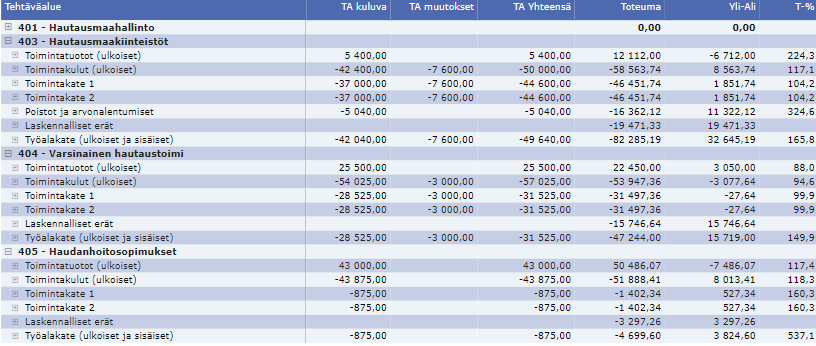 Hautausmaakiinteistöjen kokonaistalousarvio ylittyi 7 600 euron lisätalousarviosta huolimatta 1 851,74 € (4,2 %). Ylitys johtui jaksotetuista palkoista ja niiden sotu maksuista.Haudanhoitosopimuksissa kokonaistalousarvio ylittyi 527,34 € (60,3 %). Ylitys johtui jaksotetuista palkoista ja niiden sotu kuluista.Hautaustoimen pääluokkatason 4 kokonaistalousarvio ylittyi 10 600 euron lisätalousarviosta huolimatta 2 351,44 € (3,1 %).	Hallintojohtajan esitys:Kirkkoneuvosto hyväksyy talousarvio ylitykset ja esittää kirkkovaltuustolle hautaustoimen pääluokkatason ylityksen hyväksymistä.	Kirkkoneuvoston päätös:	Esityksen mukaan-----KV2/2022	Kirkkoneuvoston esitys:	Kirkkoneuvosto esittää kirkkovaltuustolle hautaustoimen 4 pääluokkatason 2 351,44 euron ylityksen hyväksymistä.	Kirkkovaltuuston päätös:	Esityksen mukaan.Muutoksenhaku: KirkollisvalitusTiedoksi/toimenpiteet: -16 § Joutsan seurakunnan tilinpäätös ja toimintakertomus vuodelta 2021Valmistelu: Kirkkoherra Tuula Leppämäki, talouspäällikkö Hannele Räty, hallintojohtaja Heikki KangasJoutsan seurakunnan tilinpäätös ja toimintakertomus on laadittu (Liite 1). Tilikauden tulos on 195 823,79 euroa ylijäämäinen. Tuloksen arvioinnissa pitää kuitenkin ottaa huomioon tonttien myynnistä saatu 134 612,91 euron myyntivoitto. Ilman tonttien myyntiä tulos olisi ollut 61 210,88 euroa ylijäämäinen. Lisäksi saatiin metsäsuunnitelman mukaisia metsän myyntituloja 180 393,90 euroa eli noin 50 000,00 euroa enemmän kuin mitä oli talousarvioon arvioitu metsäsuunnitelman mukaan. Vaikka talousarvion mukaan olisi puunmyyntitulot tuloutuneet, olisi seurakunta silti tehnyt noin 10 000,00 euron positiivisen tuloksen.Toimintatuotot olivat 494 879,30 euroa, joihin vaikutti arvioitua suurempi puunmyyntitulo sekä tonteista saatu myyntivoitto, muuten mentiin hyvin samoissa lukemissa edellisen vuoden kanssa. Lisäystä oli kunnan maksamassa iltapäivätoiminnan järjestämisessä, koska korona ei estänyt vuonna 2021 pitämästä iltapäiväkerhoa ja majoitustuotoissa. Vähennystä tuotoissa oli esimerkiksi vuokratulot seurakuntatilojen käytöstä ja hautauksista saatavat maksut verrattuna edellisvuoteen.Kirkollisverojen tuotto oli 1 033 586,95 euroa, mikä on 48 959,84 euroa enemmän kuin vuonna 2020. Kirkollisvero-% nostamisen yhteydessä ennakoitiin kirkollisverotulojen kasvavan 40 000 eurolla, mutta tulos olikin ennakoitua parempi. Kirkollisverotuottojen osuus kokonaistuloista oli 67,62 %. Valtionrahoitusta saatiin 99 024,00 euroa, mikä on 6,48 % kokonaistuotosta. Verotuskuluja maksettiin 13 749,77 euroa ja Kirkon rahastomaksuja 75 552,00 euroa. Rahoitustuottoja saatiin 11 598,43 euroa.Vuosikatetta kertyi 320 327,64 euroa. Tilikaudelle kohdistuneet poistot olivat 124 503,85 euroa. Poistot olivat normaalia suuremmat, koska poistosuunnitelma muutettiin vastaamaan kirkkohallituksen ohjeistusta ja lisäksi tehtiin kertapoistoja, esimerkiksi vanha seurakuntakoti Joutsasta poistettiin kokonaan, koska tila on täysin arvoton, samoin poistettiin eri varastorakennuksia sekä muita taseessa ilman poistoja roikkuneita eriä.Seurakunnan rahavarat lisääntyivät 307 083,77 euroa ja olivat vuoden lopussa yhteensä 439 558,70 euroa.Suunniteltuja investointeja ei ollut.  Seurakunnan taloudessa on varauduttava ja mietittävä keinoja tulevaisuuden suhteen. Joutsan väkiluku on vähenevä ja vanheneva, jolla on vaikutusta kirkollisverotuloihin alenevasti. Vastaavasti seurakunnan kiinteistöjen korjausvelka on n. 5 milj. euroa. Rahoituslaskelman tunnusluvutSeurakunnan rahavarat lisääntyivät 307 083,77 euroa tilikauden aikana. Rahavarat olivat tilikauden lopussa 439 558,70 euroa. Rahavarojen riittävyys on 132 päivää (kriisiytyvän seurakunnan mittari on alle 90 päivää).Joutsan seurakunnalla on kaksi limiittiluottoa, joita ei ole jouduttu enää käyttämään seurakunnan rahavarojen lisäännyttyä.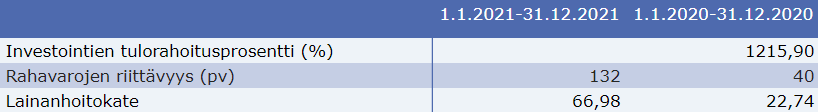 Taseen omassa pääomassa oleva edellisten tilikausien alijäämä ennen vuoden 2021 tilinpäätöksen ylijäämäkirjausta on 7 839,65 euroa. Vuoden 2021 tilinpäätöksen perusteella Kirkkojärjestyksen edellyttämään esitykseen toimenpiteistä talouden tasapainottamiseksi ei ole tarvetta. Kirkkovaltuuston on kuitenkin päättänyt selvitysmiehen ottamisesta, jolla varaudutaan seurakunnan tulevaisuuden haasteisiin.Tilikauden tulos on 195 823,79 euroa ylijäämäinen. Tuloslaskelma (Liite 2).----- KN3/2022, 29§Hallintojohtajan esitys:	Kirkkoneuvosto:tutustuu ehdotukseen seurakunnan tilinpäätökseksi vuodelta 2021, allekirjoittaa vuoden 2021 tilinpäätöksen sekä lähettää tilinpäätöksen tilintarkastajille tarkastettavaksi, esittää kirkkovaltuustolle, että tilinpäätöksen 2021 tuloslaskelman osoittama ylijäämä 195 823,79 € kirjataan taseen pääoman tilille: Tilikauden ylijäämä/alijäämä.Kirkkoneuvoston päätös: Esityksen mukaan.-----KV2/2022Kirkkoneuvoston esitys:	Kirkkovaltuusto:tutustuu ehdotukseen seurakunnan tilinpäätökseksi vuodelta 2021 (Liite 1), tilinpäätöksen 2021 tuloslaskelman osoittama ylijäämä 195 823,79 € kirjataan taseen pääoman tilille: Tilikauden ylijäämä/alijäämä,tutustuu tilintarkastajan tilintarkastuskertomukseen (Liite 2), joka sisältää lausunnon tilinpäätöksen hyväksymisestä ja tili- ja vastuuvapauden myöntämisestä tilivelvollisille vuoden 2021 tileistämyöntää tili- ja vastuuvapauden tilivelvollisille vuoden 2021 tileistä.Kirkkovaltuuston päätös:Esityksen mukaan.Esityksen mukaanEsityksen mukaan.Esityksen mukaan.Muutoksenhaku: KirkollisvalitusTiedoksi/toimenpiteet: -17 § ToimituspalkkiotValmistelu: hallintojohtajaKirkon työmarkkinalaitos on saanut neuvoteltua uuden Kirkon virka- ja työehtosopimuksen vuosille  2022-2024. Sopimuskausi on 24 kuukautta 1.3.2022–29.2.2024. Uudessa sopimuksessa on suositus toimituspalkkioista (Liite 3). Toimituspalkkioita koskevan suosituksen euromääriä on korotettu 5 %. Tavallista korkeampi korotus johtuu siitä, että toimituspalkkiota ei ole nostettu neljään vuoteen. Muutoin suositus on entinen. Suosituksen mukaiset uudet taksat tulevat voimaan, kun seurakunnan valtuusto on ne hyväksynyt käyttöön.-----KN 4/2022, 30 §Hallintojohtajan esitys: Kirkkoneuvosto hyväksyy uudet toimituspalkkiot sopimuskaudeksi 1.3.2022–29.2.2024 ja esittää niitä edelleen kirkkovaltuustolle hyväksyttäviksi.Kirkkoneuvoston päätös:	Esityksen mukaan.-----KV 2/2022Kirkkoneuvoston esitys:Kirkkovaltuusto hyväksyy uudet toimituspalkkiot sopimuskaudeksi 1.3.2022–29.2.2024 (Liite 3).Kirkkovaltuuston päätös:	Esityksen mukaan.Muutoksenhaku: KirkollisvalitusTiedoksi/toimenpiteet: -18 § Muut asiat	Talousarvion toteuma 1 - 4 kk/2022 (Liite 4).	Muistettiin Markku Malinia hänen täytettyään 75 vuotta.Pyhän Olavin pyhiinvaellus reitin tiedote annettiin kokouksessa valtuutetuille. Kirkkoherra haastoi kirkkovaltuutetut osallistumaan 10.6. viestin vaihtoon Kortesalmen sillalle.19 § TiedoksiKirkkovaltuuston kokous 29.6.2022 voidaan perua tilinpäätöksen valmistuttua jo tähän kokoukseen 12.5.2022.Kirkkoneuvoston kokous 2.6.2022.Aarre Talja seppeleenlaskussa kaatuneiden muistopäivänä.Ilkka Raittila aloittaa Luhangan pappina 1.6.Kanttorina toimii pääasiassa Sakari Torkki.Liitteinä (5-6) sähköpostiin on toimitettu kirkkohallituksen tilastot.20 § Kokouksen päättäminen	Puheenjohtaja päättää kokouksen klo 19.30 ja antaa valitusosoituksen.Varsinaiset jäsenetVarajäsenetpuh.joht. Kalevi PuttonenPaavo NummelaEila KivinenTuula KangasMatti KallioinenKeijo SuomalainenAlpo SievänenMarita KangasIrene ManninenTuula Leppämäki